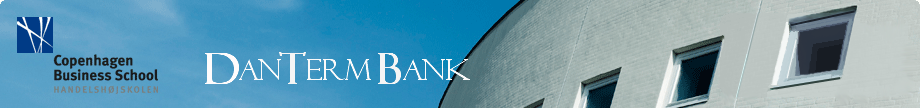 Værdien af en national term- og vidensbankAfsluttende konference for DanTermBank-projektetTorsdag den 8. januar 2015, Copenhagen Business School, Dalgas Have 15, 2000 Frederiksberg
Lokale: DSØ08908:30 – 09:00	Registrering og kaffe09:00 – 09:15	Velkomst Alex Klinge, institutleder, IBC, Copenhagen Business School09:15 – 09:30 	Introduktion til DanTermBank-projektet Bodil Nistrup Madsen, professor, IBC, Copenhagen Business School09:30 – 10:00 	Hvad betyder en national termbank for dansk fagsprog?Sabine Kirchmeier-Andersen, direktør, Dansk Sprognævn10:00 – 10:15 	Kaffe 
10:15 – 10:45 	Resultater af DanTermBank-projektet Hanne Erdman Thomsen, lektor, IBC, Copenhagen Business School10:45 – 11:15	Skoleelever som brugere af en termbankAnna Odgaard Ingram, projektleder, og Pia Hoffmann, projektleder, DANTERMcentret, CBS 11:15 – 11:45	Grundlag og planer for en dansk termbankAnna Odgaard Ingram, Pia Hoffmann og Bodil Nistrup Madsen11:45 – 12:30 	Frokost (Faculty Club)12:30 – 13:00 	Hvilke erfaringer har vi fra Rikstermbanken i Sverige? Henrik Nilsson, terminolog, Terminologicentrum TNC13:00 – 13:30 	Kan en terminologi- og vidensbank føre til bedre kommunikation med borgerne?Annemette Wenzel, chefkonsulent, SKAT13:30 – 14:00 	Kan en terminologi- og vidensbank give et plus på bundlinjen?Charlotte Pedersen, Language Specialist, KMD14:00 – 14:15 	Kaffe14:15 – 14:45	Videndeling: Erfaringer og eksempler fra brug af term- og vidensbanker i Schweiz overført på danske forholdJeannette Ørsted, Orsted Consult, Danmark/Schweitz14:45 – 15:15 	En dansk terminologi- og vidensbank set fra EU-sprogtjenesternes perspektivRie Kofoed, jurist-lingvist, Den Europæiske Unions Domstol15:15 – 16:15	Paneldiskussion: En dansk termbanks bidrag til at bevare dansk fagsprog16:15 – 16:30	Afslutning 				Alex Klinge